   	OBLASTNÝ FUTBALOVÝ ZVÄZ TRENČÍN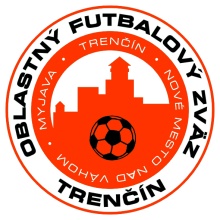 	                       Mládežnícka č.1, 911 01 Trenčín	                       Tel.: 0902 924 970, 0905 805 890RIADNÁ KONFERENCIAOBLASTNÉHO FUTBALOVÉHO ZVÄZU TRENČÍNTRENČÍN 19.07.2019NÁVRH ROKOVACIEHO PORIADKU.Článok 1Na Riadnej Konferencii ObFZ Trenčín sa zúčastňujú:a) delegáti s právom hlasovaťb) členovia VV ObFZ,c) predseda RK ObFZ, predseda Odvolacej komisie ObFZ a predsedovia odborných komisií ObFZd) sekretár ObFZe) hostia, zástupcovia médiíČlánok 2Delegátmi Konferencie ObFZ sú zástupcovia klubov, ktorí majú  aspoň jedno družstvo v súťažiach dospelých, alebo dorastu, starších žiakov alebo mladších žiakov ,riadených ObFZ Trenčín .Združené družstvá mládeže nespĺňajú podmienky  bodu ,,a.“  tohto článku Za každý FO, FK - JEDEN DELEGÁT.Článok 3Riadnej Konferencie sa ako hostia zúčastňujú:a) členovia VV , predseda RK, predseda Odvolacej komisie, Predseda DK a predsedovia odborných komisii ObFZ Trenčínb) sekretár ObFZ Trenčínc) zástupcovia ZsFZ , SFZd) zástupcovia médiíČlánok 41. Riadna Konferencia je uznášania schopná, ak je prítomná nadpolovičná väčšina     pozvaných delegátov s právom hlasovať.2. Na prijatie rozhodnutia je potrebné, aby „za“ hlasovala nadpolovičná väčšina    delegátov s právom hlasovať.3. Navrhovaný program môže byť pozmenený alebo doplnený pri jeho schvaľovaní na      základe návrhu delegáta / v zmysle článku 6,bod 2/, ak s tým súhlasí nadpolovičná väčšina delegátov s     právom hlasovať.4. Ak sa hlasuje o zmene Článku 35,bod 2 a,c,f,p,q, návrh je schválený, ak zaň     hlasovala kvalifikovaná väčšina  delegátov s právom hlasovať.Článok 51. Priebeh Riadnej Konferencie zabezpečuje pracovné predsedníctvo a pracovné komisie.2. Pracovné predsedníctvo tvoria členovia VV ObFZ , predseda Revíznej komisie a      zástupcovia ZsFZ, SFZ.3. Riadna Konferencia na začiatku rokovania volí Mandátovú a Návrhovú komisiu.4. Pracovné predsedníctvo menuje skrutátorov a overovateľov zápisu.Článok 61. Riadnu Konferenciu v zmysle programu schváleného Riadnou Konferenciou vedie   predsedajúci, ktorého tým poveril Predseda ObFZ.  2. Návrh programu predkladá Riadnej Konferencii pracovné predsedníctvo. Prípadné      návrhy na zmenu, či doplnenie navrhovaného programu môže podať len delegát s právom      hlasovať a to písomnou formou  Pracovnému Predsedníctvu najneskôr pred otvorením konferencie.3. V záujme operatívnosti a vecného rokovania majú účastníci Riadnej Konferencie na      predkladanie návrhu alebo diskusného príspevku časový limit 3 minúty. V priebehu      diskusie  je opakované vystúpenie delegáta, prípadne pozvaných hostí prípustné len so     súhlasom pracovného predsedníctva.4. V priebehu rokovania Riadnej Konferencie má delegát s právom hlasovať možnosť     vystúpiť s faktickou poznámkou v trvaní najviac 1 minúty.5. Po uplynutí časového limitu diskusného príspevku alebo faktickej poznámky je     predsedajúci povinný upozorniť diskutujúceho na túto skutočnosť a požiadať ho o     ukončenie, prípadne odňať slovo.6. Písomné návrhy, pripomienky a doplnky k prerokovaným bodom programu možno      podávať pracovnému predsedníctvu, alebo pracovným komisiám .7. Písomné odovzdané diskusne príspevky sú považované za príspevky, ako keby boli     prednesené ústne na Riadnej Konferencii.8. Diskusia končí: a) vystúpením všetkých prihlásených do diskusie,                             b) rozhodnutím pracovného predsedníctva o ukončení diskusie.Článok 71. Hlasovanie o procedurálnych otázkach a predložených materiáloch sa uskutočňuje     verejným hlasovaním delegátov s právom hlasovať zodvihnutím mandátového lístka.2. V prípade, že pri prijímaní záverov boli prednesené protinávrhy, hlasuje sa najskôr za      pôvodný návrh prednesený pracovným predsedníctvom, alebo pracovnými komisiami a     potom o ostatných návrhoch v poradí, ako boli prednesené. V prípade, že sa schváli     pôvodný návrh, o ďalších návrhoch sa nehlasuje.3. Predsedajúci nemôže diskusiu komentovať alebo iným spôsobom obmedzovať názor      diskutujúceho. V prípade osobných invektív predsedajúci odoberie diskutujúcemu slovo.Článok 8Z priebehu rokovania Riadnej Konferencie sa spracuje stručný zápis, ktorý  bude zverejnený na Webovej stránke ObFZ.Článok 9Uznesenie z Riadnej Konferencie je schválené, ak zaň hlasovala nadpolovičná väčšina  delegátov s právom hlasovať.Článok 10Rokovací poriadok platí pre Riadnu Konferenciu ObFZ Trenčín konanej   dňa 19.07.2019.V Trenčíne dňa 5.7.2019.